UNIVERSIDADE DO ESTADO DE SANTA CATARINA – UDESC 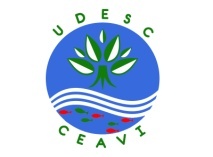 CENTRO DE EDUCAÇÃO SUPERIOR DO ALTO VALE DO ITAJAÍ – CEAVI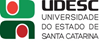 PLANO DE ENSINODEPARTAMENTO: Engenharia de Software DISCIPLINA: Ética, Computador e Sociedade 			SIGLA: 85ECS17PROFESSOR: Fernando Scheeffer		                         E-mail: fernando.scheeffer@udesc.br                                                                       CARGA HORÁRIA TOTAL: 36 h/aCURSO: Engenharia de Software SEMESTRE/ANO: 	2017/2				PRÉ-REQUISITOS: NãoOBJETIVO GERAL DO CURSO: O Curso de Bacharelado em Engenharia de Software do CEAVI objetiva formar profissionais aptos a produzir sistemas de software de alta qualidade. Por alta qualidade, compreende-se softwares produzidos aplicando-se técnicas, métodos e ferramentas que permitam produzi-los como propriedades ergonômicas, funcionais, manuteníveis, seguros e de alto desempenho para as diversas áreas de negócio. Espera-se alcançar este objetivo por meio de uma formação que permita ao egresso desempenhar com plenitude suas atribuições profissionais com base em quatro pilares: competência técnica, multidisciplinaridade, postura ética e comportamento empreendedor. Objetiva-se então que o perfil adquirido pelo egresso ao longo do Curso o capacite para o atendimento de uma demanda nacional e principalmente regional, de modo que este possa se integrar ao mercado de forma plena e atuando nas diversas áreas do mercado de software. EMENTA: Princípios da conduta ética e profissional do engenheiro de software. Propriedade intelectual e pirataria. Responsabilidade social. Impactos tecnológicos na sociedade moderna. Visão panorâmica da história da formação do povo brasileiro desde suas matrizes étnicas e culturais. História e cultura afro-brasileira e africana. Impacto da diversidade cultural na formação criativa e de inovação tecnológica do povo brasileiro. Problemas do Brasil contemporâneo: desigualdade social e relações étnico-raciais. OBJETIVO GERAL DA DISCIPLINA: Permitir ao aluno conscientizar-se sobre sua postura perante a sociedade no âmbito profissional da Engenharia de Software, observando a ética, a ecologia das relações, a realidade brasileira e suas relações étnico-raciais.OBJETIVOS ESPECÍFICOS DA DISCIPLINA: . Propiciar uma reflexão à respeito da realidade brasileira, avanços e desafios;. Desenvolver o senso crítico e a consciência ética;. Favorecer a compreensão dos impactos tecnológicos na sociedade moderna. METODOLOGIA PROPOSTA:Aula expositiva; estudo de texto; estudos de caso; recursos audiovisuais. Segundas-feiras, período vespertino, serão destinadas para atendimento extraclasse.AVALIAÇÃO: P1 (35%); P2 (35%); L (30%).Obs: A avaliação “L” se refere à realização de atividades e exercícios em sala. Excluindo as que já constam no plano de ensino, poderão haver outras que serão comunicadas com antecedência. Os alunos faltantes poderão enviar as atividades até o horário da aula em questão.BIBLIOGRAFIA BÁSICA:BARGER, R. N. Ética na computação: uma abordagem baseada em casos. Rio de Janeiro: LTC, 2011. 174.90904 B251eCOSTA, C. Sociologia: introdução à ciência da sociedade. 2. ed. São Paulo: Pearson/Prentice Hall, 2005. 301 D541iSCHAFF, A. A sociedade informática. São Paulo: Brasiliense, 2007. 303.483 S296soBIBLIOGRAFIA COMPLEMENTAR:LÉVY, P. Cibercultura. 3. ed. São Paulo: Editora 34, 2010. 303.483  L668cRECUERO, R. Redes sociais na internet. Porto Alegre: Sulina, 2011. 303.483 R311rRUBEN, G.; WAINER, J.; DWYER, T. Informática, organizações e sociedade no Brasil. 2. ed. São Paulo: Cortez, 2008. 658.05 I43oSCHEEFFER. F. Temas e teorias da Sociologia. Indaial: Grupo Uniasselvi, 2009.CRONOGRAMA DAS ATIVIDADES:CRONOGRAMA DAS ATIVIDADES:CRONOGRAMA DAS ATIVIDADES:07/0820:40-22:201. Apresentação do plano de ensino (conteúdos, metodologia e sistema de avaliação).14/0820:40-22:202. Sociologia: aspectos introdutórios. Entrega de questões (L1) e discussão do texto “O nascimento do capitalismo e o surgimento da Sociologia” (SCHEEFFER, 2009).21/0820:40-22:203. Teorias sociológicas clássicas: Marx, Durkheim e Weber.28/0820:40-22:204. Problemas do Brasil contemporâneo: desigualdade social e racial.04/0920:40-22:205. Corrupção, ineficiência do Estado brasileiro e a problemática ambiental.11/0920:40-22:206. “A sociedade em rede: do conhecimento à política” (CASTELLS; CARDOSO, 2005). Entrega de questões (L2).18/0920:40-22:207. Reflexões a respeito da sociedade em rede e da cibercultura.25/0920:40-22:208. Redes sociais na internet.02/1020:40-22:209. Revisão prova.09/1020:40-22:2010. Prova 1. 16/1020:40-22:2011. Responsabilidade social. Discussão do texto “O negócio do social: filantropia X responsabilidade social (GARCIA, 2004).23/1020:40-22:2012. Ética, lei e moral. Entrega de questões (L3). Aula à distância.30/1020:40-22:2013. Ética na computação como um tipo singular de ética?06/1120:40-22:2014. Códigos de ética relacionados à computação.13/1120:40-22:2015. Propriedade intelectual e pirataria. Discussão e estudo de caso (L4).20/1120:40-22:2016. Robótica e ética.27/1120:40-22:2017. Revisão prova.04/1220:40-22:2018. Prova 2. 11/1220:40-22:2019. Exame. 